СОВЕТ ДЕПУТАТОВ СЕЛЬСКОГО ПОСЕЛЕНИЯ БОГОРОДИЦКИЙ СЕЛЬСОВЕТ ДОБРИНСКОГО МУНИЦИПАЛЬНОГО РАЙОНА ЛИПЕЦКОЙ ОБЛАСТИ РОССИЙСКОЙ ФЕДЕРАЦИИ47-я сессия V созываРЕШЕНИЕ21.03.2018 г.	ж.д.ст. Плавица 		№ 130 -рсО назначении публичных слушаний по проекту «Отчет об исполнении бюджета сельского поселения Богородицкий сельсовет за 2017 год»В соответствии с п.2 ст.23 Устава сельского поселения Богородицкий сельсовет Добринского муниципального района, руководствуясь Положением «О порядке организации и проведения публичных слушаний на территории сельского поселения Богородицкий сельсовет», и учитывая решение постоянной комиссии по экономике, бюджету, муниципальной собственности и социальным вопросам и финансам, Совет депутатов сельского поселения Богородицкий сельсоветРЕШИЛ:1. Назначить публичные слушания по проекту «Отчет об исполнении бюджета сельского поселения Богородицкий сельсовет за 2017 год» на 23 апреля 2018 года в 11-00 часов. Место проведения слушаний – здание администрации.2. Утвердить состав организационного комитета по подготовке и проведению публичных слушаний по проекту «Отчет об исполнении бюджета сельского поселения Богородицкий сельсовет за 2017 год» (приложение №1)3. Поручить организационному комитету обнародовать проект «Отчет об исполнении бюджета сельского поселения Богородицкий сельсовет за 2017 год» путем вывешивания на информационный щит (приложение №2)4. Установить срок подачи предложений и рекомендаций по проекту «Отчет об исполнении бюджета сельского поселения Богородицкий сельсовет за 2017 год» до 16.04.2018 года.5. Настоящее решение вступает в силу со дня его принятия.Глава сельского поселенияБогородицкий сельсовет						А.И.ОвчинниковПриложение  №1к решению -сессии Совета депутатов сельского поселенияБогородицкий сельсовет пятого созыва«О назначении публичных слушаний по проекту «Отчет об исполнении бюджета сельскогопоселения Богородицкий сельсовет за 2017 год»№ 130-рс от 21.03.2018г.Составорганизационного комитета по подготовке и проведению публичных слушаний по проекту «Отчет об исполнении бюджета сельского поселения Богородицкий сельсовет за 2017 год»Приложение  №2к решению -сессии Совета депутатов сельского поселенияБогородицкий сельсовет пятого созыва«О назначении публичных слушаний по проекту«Отчет об исполнении бюджета сельскогопоселения Богородицкий сельсовет за 2017 год»№ 130-рс от 21.03.2018г.Справка об исполнении бюджета администрации сельского поселения Богородицкий сельсовет за 2017 год		(доходы)ДОХОДЫ бюджета 2017  годРАСХОДЫ  бюджета 2017 год.№ п/пФамилия, имя, отчествоМесто работы и занимаемая должность1Коробкина Наталья МихайловнаГлавный специалист - эксперт администрации сельского поселения Богородицкий сельсовет2Чубаров Александр ГеннадьевичПредседатель постоянной комиссии по экономике, бюджету и муниципальной собственности Совета депутатов сельского поселения Богородицкий сельсовет3Бессонова Людмила Васильевна Старший специалист 1 разряда администрации сельского поселения Богородицкий сельсоветНаименование доходаПланФакт  % исполнения к год.НАЛОГ НА ДОХОДЫ С ФИЗ. ЛИЦ2592,52928,3112,9Налог взим., с прим.упрощенной системы налогообложения1025,01859,2181,4ЕДИНЫЙ СЕЛЬХОЗНАЛОГ210,0650,6309,8НАЛОГ НА ИМУЩЕСТВО С ФИЗ, ЛИЦ522,0712,1136,4ЗЕМЕЛЬНЫЙ НАЛОГ4690,04739,3101,1АРЕНДА ИМУЩЕСТВА (ЗЕМЛЯ)22,000АРЕНДА ИМУЩЕСТВА (опер.управл)41,359,3143,6АРЕНДА ИМУЩЕСТВА (казна) 357,3392,9109,9госпошлина9,000Прочие доходы от использования имущества11,2Прочие доходы (соцнайм)8,9Средства самообложения153,8153,8100Итого собственные доходы9622,911515,6119,7Безвозмездные поступления14640,514640,5100Субсидии3291,13291,1100Субвенции174,0174,0100Дотации9910,49910,4100Межбюджетные трансферты1265,01265,0100ВСЕГО24263,426156,1107,8Наименование расходапланФакт  на 01.01.16% исполне ния к  годОбщегосударственные вопросы в т.ч.4267,84101,296глава807,3807,3100специалисты2851,12702,894переданные полномочия району (ревизоры, программисты, распоряжение зем. участками)135,2135,2100Другие общегосударственные вопросы (проведение мероприятий)474,2455,996Национальная оборона (ВУС)174,0174,0100Другие вопросы в области нац. безопасности (пожарка)57,057,0100Национальная экономика (дороги)(проектно-сметные работы)2553,9514,02240,6512,58799Жилищное хозяйство (взносы за капремонт мн. домов, обследование д. 8 и д. 2А, ремонт муниципального жилья)20,420,4100Благоустройство (уличное освещение, озеленение, ликвидация мест захламления, вывоз мусора, песочницы, содержание пляжа)6195,35968,196Культура12952,39198,271Социальна политика (материальная помощь)185,0185,0100Обслуживание мун. долга6,06,0100Физкультура и спорт2002,22002,2100ВСЕГО28928,324465,284,5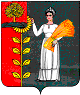 